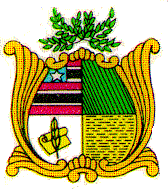 ESTADO DO MARANHÃOAssembleia Legislativa do Estado do MaranhãoGabinete do Deputado Fernando PessoaREQUERIMENTO:         /2020São Luís, 11 de fevereiro de 2020.Ao Sr. º Presidente.:Sr. OTHELINO NETOPRESIDENTE DA ASSEMBLÉIA LEGISLATIVA DO ESTADO DO MARANHÃOAssunto: Solicitação de explicações a Secretaria Municipal de Educação de Tuntum, quanto ao ano letivo de 2020.Nos termos do art.158, VII, do Regimento Interno da Assembleia Legislativa do Maranhão, venho respeitosamente solicitar a Vossa Senhoria que seja encaminhado expediente ao Secretário de Educação do Município de Tuntum – MA, Srº. Magno Mello, solicitando informações quanto ao início do ano letivo naquele município, aja vista que até a presente data, não fora dado início as aulas do corrente ano.Venho informar ainda que, em 2019 tais aulas tiveram início em 07 de março de 2019 e término em 30 de novembro do mesmo ano, totalizando 176 dias letivos e 704 horas aulas.  Reitero que, segundo a LDB – Lei de Diretrizes e Bases da Educação Art. 24 – o ano letivo é composto por 200 dias letivos e 800 horas aulas anuais.              Certo de sua colaboração e sem mais para o momento, agradeço desde já.Fernando PessoaDeputado Estadual